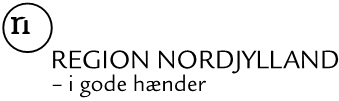 Anmodning om disponering efter værditabsordningen til undersøgelse / afværgeforanstaltninger på adresse – VDT/63681-nr.Region Nordjylland anmoder hermed Udbetaling Danmark om at disponere beløb kr. ekskl. moms af bevillingen til værditabsordningen.ENTEN:Beløbet ønskes reserveret til en afgrænsende forureningsundersøgelse og udarbejdelse af projektforslag på ejendommen matr.nr. matr.nr. og ejerlav, beliggende adresse i by. Ejendommen anvendes til helårsbolig og ejes af ejer. Der er konstateret en stofforurening på ejendommen. Forureningen stammer fra branche.ELLER:Beløbet ønskes reserveret til afværgeforanstaltninger på ejendommen matr.nr. matr. nr., beliggende adresse i by.Lån til egenbetalingenGrundejer har anmodet om et lån til egenbetalingen. Region Nordjylland går ud fra, at låneanmodningen først skal behandles, når beløbet til evt. afværgeforanstaltninger er disponeret. Med venlig hilsenMette Lund PoulsenlandinspektørKopi til:	grundejer	kommune Kommune, Teknisk ForvaltningUdbetaling DanmarkTilskudlaangaranti@STAT-ATP.DK